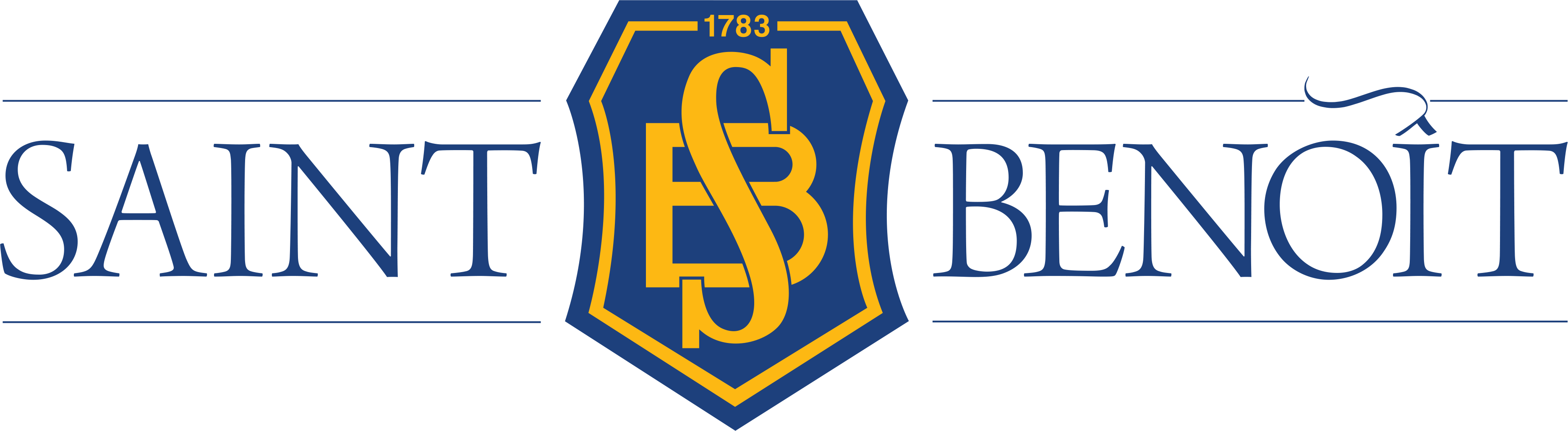 Basın Bülteni 13 Ekim 2015 Atilla Dorsay, Türk Sinemasının Yıldızlarıyla Saint Benoît Lisesi'ne Konuk OluyorTürkiye'nin en eski ve en köklü eğitim kurumlarından Saint Benoît Lisesi, Fransa'nın Türkiye Büyükelçisi Ekselansları Sayın Charles Fries'nin yüksek himayelerinde, Fransa'nın İstanbul Başkonsolosu Sayın Muriel Domenach'ın katılımıyla, Yeşilçam'ın 100. yılını anma etkinlikleri kapsamında, 22 Ekim Perşembe günü saat 19.30'da ünlü sinema yazarı Atilla Dorsay'ı “Efsaneler ve Renkler” fotoğraf sergisiyle okulun galerisinde ağırlayacak. Türk sinemasının usta oyuncularının ve yönetmenlerinin portrelerinin sergileneceği ve aynı zamanda Atilla Dorsay'ın “Yeşilçam'dan 100 Portre” kitabının lansmanının da yapılacağı gecede, Selda Alkor, Filiz Akın, Suzan Avcı, Nebahat Çehre, Füsun Demirel, Sevda Ferdağ, Hülya Koçyiğit, Lale Mansur, Hale Soygazi, Türkan Şoray ve Gülsen Tuncer gibi isimler lisenin galerisini onurlandıracak.Saint Benoît Lisesi, Türk sinemasının Yeşilçam döneminin 100. yılını anma etkinlikleri kapsamında, önemli kültür ve sanat aktiviteleri düzenlemeye devam ediyor. 22 Ekim - 30 Kasım 2015 tarihleri arasında, Türk sinemasının efsaneye dönüşen 50 oyuncusunun ve yönetmeninin dünyaca ünlü sinema yazarı Atilla Dorsay'ın gözünden portreleri, okulun galerisinde sergilenmeye başlayacak. “Efsaneler ve Renkler” fotoğraf sergisinin 22 Ekim Perşembe günü 19.30'da gerçekleşecek açılışında, Atilla Dorsay'ın “Yeşilçam'dan 100 Portre” kitabının lansmanı da yapılacak.Portreleri sergilenecek 50 isimden oyuncu kategorisinde Selda Alkor, Filiz Akın, Suzan Avcı, Nebahat Çehre, Füsun Demirel, Sevda Ferdağ, Hülya Koçyiğit, Lale Mansur, Hale Soygazi, Türkan Şoray ve Gülsen Tuncer, yönetmen kategorisinde ise Engin Ayça, Reis Çelik, Aram Gülyüz, Erden Kıral, Ümit Ünal ve Derviş Zaim gibi yıldız isimler, 22 Ekim Perşembe akşamı Saint Benoît Lisesi'ne konuk olacak.1960'lı ve 1970'li yıllarda, her yıl 300'e yakın film üretimiyle tüm dünyanın 5. büyük film üreticisi haline gelen Türk sineması, Yeşilçam dönemini yansıtan değerli yönetmen ve sanatçıların katılımıyla Saint Benoît Lisesi'nde anılacak. Saint Benoît Lisesi, sinema kültürünün ve sevgisinin daha da yaygınlaşmasına yönelik çalışmalarını sürdürecek.Özel Saint Benoit Fransız Lisesi HakkındaSaint Benoît Lisesi, 1783 yılından bu yana, insani değerleri ön planda tutan yaklaşımıyla eğitime hizmet görevini sürdürmektedir.232 yıldır, nitelikli ve ayrıcalıklı eğitim kurumu kimliğinden ödün vermeden, Türk Gençliği’ne en iyi eğitimi vermeyi hedefleyen Lise, ‘’öğrencinin eğitici projelerin merkezinde’’ olmasını sağlayan bir anlayışı benimsemektedir. Kurum projesinin temeli, gerek insani boyutta, gerekse profesyonel alanda başarıya ulaşmış bireyleri topluma kazandırmaktır.